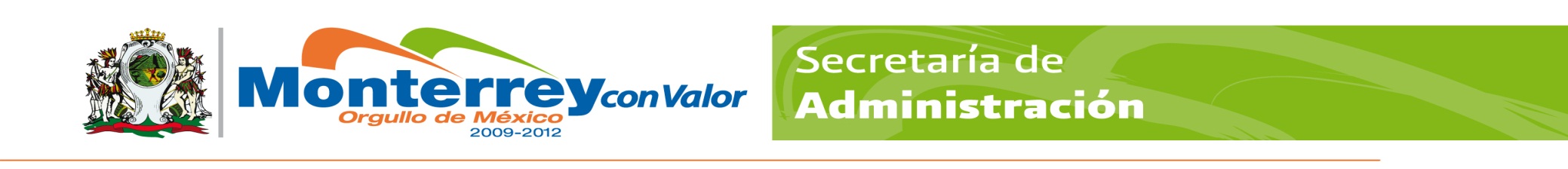 GOBIERNO MUNICIPAL DE MONTERREYSECRETARÍA DE ADMINISTRACIÓNDIRECCION DE RECURSOS HUMANOSPERFIL Y DESCRIPCIÓN DEL PUESTOGOBIERNO MUNICIPAL DE MONTERREYSECRETARÍA DE ADMINISTRACIÓNDIRECCION DE RECURSOS HUMANOSPERFIL Y DESCRIPCIÓN DEL PUESTOGOBIERNO MUNICIPAL DE MONTERREYSECRETARÍA DE ADMINISTRACIÓNDIRECCION DE RECURSOS HUMANOSPERFIL Y DESCRIPCIÓN DEL PUESTOGOBIERNO MUNICIPAL DE MONTERREYSECRETARÍA DE ADMINISTRACIÓNDIRECCION DE RECURSOS HUMANOSPERFIL Y DESCRIPCIÓN DEL PUESTOGOBIERNO MUNICIPAL DE MONTERREYSECRETARÍA DE ADMINISTRACIÓNDIRECCION DE RECURSOS HUMANOSPERFIL Y DESCRIPCIÓN DEL PUESTOGOBIERNO MUNICIPAL DE MONTERREYSECRETARÍA DE ADMINISTRACIÓNDIRECCION DE RECURSOS HUMANOSPERFIL Y DESCRIPCIÓN DEL PUESTOGOBIERNO MUNICIPAL DE MONTERREYSECRETARÍA DE ADMINISTRACIÓNDIRECCION DE RECURSOS HUMANOSPERFIL Y DESCRIPCIÓN DEL PUESTOIdentificación:Identificación:Identificación:Identificación:Identificación:Identificación:Identificación:Identificación:Identificación:Identificación:Centro de costos:164-002164-002164-002164-002164-002164-002Fecha:31 Enero  201931 Enero  2019Título del puesto:OPERADOR CONMUTADOROPERADOR CONMUTADOROPERADOR CONMUTADOROPERADOR CONMUTADOROPERADOR CONMUTADOROPERADOR CONMUTADOROPERADOR CONMUTADOROPERADOR CONMUTADOROPERADOR CONMUTADORPuesto:Operador ConmutadorOperador ConmutadorOperador ConmutadorOperador ConmutadorOperador ConmutadorOperador ConmutadorOperador ConmutadorOperador ConmutadorOperador ConmutadorSecretaría:Servicios Públicos Servicios Públicos Servicios Públicos Servicios Públicos Servicios Públicos Servicios Públicos Servicios Públicos Servicios Públicos Servicios Públicos Dirección:Dirección Operativa Zona NorteDirección Operativa Zona NorteDirección Operativa Zona NorteDirección Operativa Zona NorteDirección Operativa Zona NorteDirección Operativa Zona NorteDirección Operativa Zona NorteDirección Operativa Zona NorteDirección Operativa Zona NorteÁrea:Coordinación AdministrativaCoordinación AdministrativaCoordinación AdministrativaCoordinación AdministrativaCoordinación AdministrativaCoordinación AdministrativaCoordinación AdministrativaCoordinación AdministrativaCoordinación AdministrativaOrganización:Organización:Organización:Organización:Organización:Organización:Organización:Organización:Organización:Organización:Puesto al que reporta:Puesto al que reporta:Puesto al que reporta:Puesto al que reporta:Coordinador  AdministrativoCoordinador  AdministrativoCoordinador  AdministrativoCoordinador  AdministrativoCoordinador  AdministrativoCoordinador  AdministrativoPuestos que le reportan:Puestos que le reportan:Puestos que le reportan:Puestos que le reportan:NingunoNingunoNingunoNingunoNingunoNingunoObjetivo del puesto:Objetivo del puesto:Objetivo del puesto:Objetivo del puesto:Objetivo del puesto:Objetivo del puesto:Objetivo del puesto:Objetivo del puesto:Objetivo del puesto:Objetivo del puesto:Atender en forma eficiente las llamadas telefónicas.Atender en forma eficiente las llamadas telefónicas.Atender en forma eficiente las llamadas telefónicas.Atender en forma eficiente las llamadas telefónicas.Atender en forma eficiente las llamadas telefónicas.Atender en forma eficiente las llamadas telefónicas.Atender en forma eficiente las llamadas telefónicas.Atender en forma eficiente las llamadas telefónicas.Atender en forma eficiente las llamadas telefónicas.Atender en forma eficiente las llamadas telefónicas.Responsabilidad:Responsabilidad:Responsabilidad:Responsabilidad:Responsabilidad:Responsabilidad:Responsabilidad:Responsabilidad:Responsabilidad:Responsabilidad:Atender con cortesía y sutileza al contestar al ciudadano por vía telefónicaAsistir, puntualidad y buen comportamiento de la persona que ocupa el puesto.Cumplir con lineamientos del Reglamento Interno de Trabajo.Aplicar los procesos de acuerdo al manual de su área.Atender con cortesía y sutileza al contestar al ciudadano por vía telefónicaAsistir, puntualidad y buen comportamiento de la persona que ocupa el puesto.Cumplir con lineamientos del Reglamento Interno de Trabajo.Aplicar los procesos de acuerdo al manual de su área.Atender con cortesía y sutileza al contestar al ciudadano por vía telefónicaAsistir, puntualidad y buen comportamiento de la persona que ocupa el puesto.Cumplir con lineamientos del Reglamento Interno de Trabajo.Aplicar los procesos de acuerdo al manual de su área.Atender con cortesía y sutileza al contestar al ciudadano por vía telefónicaAsistir, puntualidad y buen comportamiento de la persona que ocupa el puesto.Cumplir con lineamientos del Reglamento Interno de Trabajo.Aplicar los procesos de acuerdo al manual de su área.Atender con cortesía y sutileza al contestar al ciudadano por vía telefónicaAsistir, puntualidad y buen comportamiento de la persona que ocupa el puesto.Cumplir con lineamientos del Reglamento Interno de Trabajo.Aplicar los procesos de acuerdo al manual de su área.Atender con cortesía y sutileza al contestar al ciudadano por vía telefónicaAsistir, puntualidad y buen comportamiento de la persona que ocupa el puesto.Cumplir con lineamientos del Reglamento Interno de Trabajo.Aplicar los procesos de acuerdo al manual de su área.Atender con cortesía y sutileza al contestar al ciudadano por vía telefónicaAsistir, puntualidad y buen comportamiento de la persona que ocupa el puesto.Cumplir con lineamientos del Reglamento Interno de Trabajo.Aplicar los procesos de acuerdo al manual de su área.Atender con cortesía y sutileza al contestar al ciudadano por vía telefónicaAsistir, puntualidad y buen comportamiento de la persona que ocupa el puesto.Cumplir con lineamientos del Reglamento Interno de Trabajo.Aplicar los procesos de acuerdo al manual de su área.Atender con cortesía y sutileza al contestar al ciudadano por vía telefónicaAsistir, puntualidad y buen comportamiento de la persona que ocupa el puesto.Cumplir con lineamientos del Reglamento Interno de Trabajo.Aplicar los procesos de acuerdo al manual de su área.Atender con cortesía y sutileza al contestar al ciudadano por vía telefónicaAsistir, puntualidad y buen comportamiento de la persona que ocupa el puesto.Cumplir con lineamientos del Reglamento Interno de Trabajo.Aplicar los procesos de acuerdo al manual de su área.Funciones / Desempeño:Funciones / Desempeño:Funciones / Desempeño:Funciones / Desempeño:Funciones / Desempeño:Funciones / Desempeño:Funciones / Desempeño:Funciones / Desempeño:Funciones / Desempeño:Funciones / Desempeño:Enlazar las llamadas telefónicas a las extensiones correspondientes, así como dar información requeridas por los de ciudadanos sobre las diferentes dependencias públicas.Atender las funciones adicionales que le sean encomendadas de acuerdo a las necesidades de operación.Enlazar las llamadas telefónicas a las extensiones correspondientes, así como dar información requeridas por los de ciudadanos sobre las diferentes dependencias públicas.Atender las funciones adicionales que le sean encomendadas de acuerdo a las necesidades de operación.Enlazar las llamadas telefónicas a las extensiones correspondientes, así como dar información requeridas por los de ciudadanos sobre las diferentes dependencias públicas.Atender las funciones adicionales que le sean encomendadas de acuerdo a las necesidades de operación.Enlazar las llamadas telefónicas a las extensiones correspondientes, así como dar información requeridas por los de ciudadanos sobre las diferentes dependencias públicas.Atender las funciones adicionales que le sean encomendadas de acuerdo a las necesidades de operación.Enlazar las llamadas telefónicas a las extensiones correspondientes, así como dar información requeridas por los de ciudadanos sobre las diferentes dependencias públicas.Atender las funciones adicionales que le sean encomendadas de acuerdo a las necesidades de operación.Enlazar las llamadas telefónicas a las extensiones correspondientes, así como dar información requeridas por los de ciudadanos sobre las diferentes dependencias públicas.Atender las funciones adicionales que le sean encomendadas de acuerdo a las necesidades de operación.Enlazar las llamadas telefónicas a las extensiones correspondientes, así como dar información requeridas por los de ciudadanos sobre las diferentes dependencias públicas.Atender las funciones adicionales que le sean encomendadas de acuerdo a las necesidades de operación.Enlazar las llamadas telefónicas a las extensiones correspondientes, así como dar información requeridas por los de ciudadanos sobre las diferentes dependencias públicas.Atender las funciones adicionales que le sean encomendadas de acuerdo a las necesidades de operación.Enlazar las llamadas telefónicas a las extensiones correspondientes, así como dar información requeridas por los de ciudadanos sobre las diferentes dependencias públicas.Atender las funciones adicionales que le sean encomendadas de acuerdo a las necesidades de operación.Enlazar las llamadas telefónicas a las extensiones correspondientes, así como dar información requeridas por los de ciudadanos sobre las diferentes dependencias públicas.Atender las funciones adicionales que le sean encomendadas de acuerdo a las necesidades de operación.Perfil del Puesto:Perfil del Puesto:Perfil del Puesto:Perfil del Puesto:Perfil del Puesto:Perfil del Puesto:Perfil del Puesto:Perfil del Puesto:Perfil del Puesto:Perfil del Puesto:EspecificaciónEspecificaciónCaracterísticasCaracterísticasCaracterísticasCaracterísticasCaracterísticasRequerimientoRequerimientoRequerimientoEducaciónEducaciónSecundaria.Secundaria.Secundaria.Secundaria.Secundaria.DeseableDeseableDeseableExperienciaExperienciaNo aplicaNo aplicaNo aplicaNo aplicaNo aplicaNo aplicaNo aplicaNo aplicaHabilidades:Habilidades:SubordinaciónSubordinaciónSubordinaciónSubordinaciónSubordinaciónDeseableDeseableDeseableHabilidades:Habilidades:Apego a las normasApego a las normasApego a las normasApego a las normasApego a las normasDeseableDeseableDeseableHabilidades:Habilidades:Control de impulsosControl de impulsosControl de impulsosControl de impulsosControl de impulsosDeseableDeseableDeseableHabilidades:Habilidades:OrganizaciónOrganizaciónOrganizaciónOrganizaciónOrganizaciónDeseableDeseableDeseableHabilidades:Habilidades: Tenacidad Tenacidad Tenacidad Tenacidad TenacidadDeseableDeseableDeseableConocimientos:Conocimientos:ResponsabilidadResponsabilidadResponsabilidadResponsabilidadResponsabilidadDeseableDeseableDeseableConocimientos:Conocimientos:Expresarse con fluidezExpresarse con fluidezExpresarse con fluidezExpresarse con fluidezExpresarse con fluidezDeseableDeseableDeseableConocimientos:Conocimientos:Conocer la Política y los Objetivos de Calidad.Conocer la Política y los Objetivos de Calidad.Conocer la Política y los Objetivos de Calidad.Conocer la Política y los Objetivos de Calidad.Conocer la Política y los Objetivos de Calidad.DeseableDeseableDeseableConocimientos:Conocimientos:Conocer el Manual de Procesos de su áreaConocer el Manual de Procesos de su áreaConocer el Manual de Procesos de su áreaConocer el Manual de Procesos de su áreaConocer el Manual de Procesos de su áreaDeseableDeseableDeseableActitudes:Actitudes:CooperaciónCooperaciónCooperaciónCooperaciónCooperaciónDeseableDeseableDeseableActitudes:Actitudes:IniciativaIniciativaIniciativaIniciativaIniciativaDeseableDeseableDeseableActitudes:Actitudes:OrdenOrdenOrdenOrdenOrdenDeseableDeseableDeseableActitudes:Actitudes:ResponsabilidadResponsabilidadResponsabilidadResponsabilidadResponsabilidadDeseableDeseableDeseableEl espacio de: Requerimiento, deberá ser llenado de acuerdo a lo que solicite el puesto  para desempeñar sus actividadesSi es: (I) Indispensable, es que es necesario y/o (D) Deseable, de ser posible que cuente con esas características.El espacio de: Requerimiento, deberá ser llenado de acuerdo a lo que solicite el puesto  para desempeñar sus actividadesSi es: (I) Indispensable, es que es necesario y/o (D) Deseable, de ser posible que cuente con esas características.El espacio de: Requerimiento, deberá ser llenado de acuerdo a lo que solicite el puesto  para desempeñar sus actividadesSi es: (I) Indispensable, es que es necesario y/o (D) Deseable, de ser posible que cuente con esas características.El espacio de: Requerimiento, deberá ser llenado de acuerdo a lo que solicite el puesto  para desempeñar sus actividadesSi es: (I) Indispensable, es que es necesario y/o (D) Deseable, de ser posible que cuente con esas características.El espacio de: Requerimiento, deberá ser llenado de acuerdo a lo que solicite el puesto  para desempeñar sus actividadesSi es: (I) Indispensable, es que es necesario y/o (D) Deseable, de ser posible que cuente con esas características.El espacio de: Requerimiento, deberá ser llenado de acuerdo a lo que solicite el puesto  para desempeñar sus actividadesSi es: (I) Indispensable, es que es necesario y/o (D) Deseable, de ser posible que cuente con esas características.El espacio de: Requerimiento, deberá ser llenado de acuerdo a lo que solicite el puesto  para desempeñar sus actividadesSi es: (I) Indispensable, es que es necesario y/o (D) Deseable, de ser posible que cuente con esas características.El espacio de: Requerimiento, deberá ser llenado de acuerdo a lo que solicite el puesto  para desempeñar sus actividadesSi es: (I) Indispensable, es que es necesario y/o (D) Deseable, de ser posible que cuente con esas características.El espacio de: Requerimiento, deberá ser llenado de acuerdo a lo que solicite el puesto  para desempeñar sus actividadesSi es: (I) Indispensable, es que es necesario y/o (D) Deseable, de ser posible que cuente con esas características.Aprobaciones:Aprobaciones:Aprobaciones:Aprobaciones:Aprobaciones:Aprobaciones:Aprobaciones:Aprobaciones:Aprobaciones:SECRETARÍASECRETARÍASECRETARÍASECRETARÍASECRETARÍASECRETARÍASECRETARÍASECRETARÍASECRETARÍAELABORÓ:LIC. HORACIO MANUEL MARTNEZ CANSECOELABORÓ:LIC. HORACIO MANUEL MARTNEZ CANSECOELABORÓ:LIC. HORACIO MANUEL MARTNEZ CANSECOELABORÓ:LIC. HORACIO MANUEL MARTNEZ CANSECOELABORÓ:LIC. HORACIO MANUEL MARTNEZ CANSECOREVISÓ:LIC. ARTURO ZUECK CHAVEZAUTORIZÓ:LIC. DIEGO TREVIÑO MARTINEZAUTORIZÓ:LIC. DIEGO TREVIÑO MARTINEZAUTORIZÓ:LIC. DIEGO TREVIÑO MARTINEZCOORDINADOR ADMINISTRATIVO COORDINADOR ADMINISTRATIVO COORDINADOR ADMINISTRATIVO COORDINADOR ADMINISTRATIVO COORDINADOR ADMINISTRATIVO ENCARGADO DE LA DIRECCION ADMINISTRATIVADIRECTOR OPERATIVO ZONA NORTEDIRECTOR OPERATIVO ZONA NORTEDIRECTOR OPERATIVO ZONA NORTEDIRECCIÓN DE RECURSOS HUMANOSDIRECCIÓN DE RECURSOS HUMANOSDIRECCIÓN DE RECURSOS HUMANOSDIRECCIÓN DE RECURSOS HUMANOSDIRECCIÓN DE RECURSOS HUMANOSDIRECCIÓN DE RECURSOS HUMANOSDIRECCIÓN DE RECURSOS HUMANOSDIRECCIÓN DE RECURSOS HUMANOSDIRECCIÓN DE RECURSOS HUMANOSREVISO:LIC. NICOLAS FRANCISCO CERDA LUNAREVISO:LIC. NICOLAS FRANCISCO CERDA LUNAREVISO:LIC. NICOLAS FRANCISCO CERDA LUNAREVISO:LIC. NICOLAS FRANCISCO CERDA LUNAREVISO:LIC. NICOLAS FRANCISCO CERDA LUNAAUTORIZO:LIC. EDGAR GUILLEN CACERESVIGENCIA:31/ENE.2019VIGENCIA:31/ENE.2019VIGENCIA:31/ENE.2019COORDINADOR DE RECLUTAMIENTO Y SELECCIÓNCOORDINADOR DE RECLUTAMIENTO Y SELECCIÓNCOORDINADOR DE RECLUTAMIENTO Y SELECCIÓNCOORDINADOR DE RECLUTAMIENTO Y SELECCIÓNCOORDINADOR DE RECLUTAMIENTO Y SELECCIÓNDIRECTOR DE RECURSOS HUMANOSFECHAFECHAFECHA